Erklärung zur Barrierefreiheit von EuropassDiese Erklärung gilt für Inhalte auf: https://europa.eu/europass und den dazugehörigen Unterdomänen. Diese Website wird von der GD EMPL, Referat E1 verwaltet. Sie soll von so vielen Menschen wie möglich genutzt werden können, darunter auch Menschen mit Behinderungen.Folgendes sollte für alle Nutzerinnen und Nutzer möglich sein:bis zu 200 % problemlos zu zoomenauf einem Großteil der Website nur mithilfe der Tastatur zu navigierenauf dem Großteil der Website mithilfe eines modernen Bildschirmlesers und einer Spracherkennungssoftware (auf ihrem Computer oder Telefon) zu navigieren Diese Website ist gemäß der technischen Norm für Websites und mobile Apps EN 301 549 v.3.2.1 gestaltet. Sie entspricht weitestgehend der Stufe „AA“ der Richtlinien für barrierefreie Webinhalte Version 2.1.Stand der Einhaltung
Diese Website entspricht teilweise der technischen Norm EN 301 549 v.3.2.1 und den Richtlinien für barrierefreie Webinhalte (WCAG) 2.1 Level AA. Siehe „Nicht barrierefreie Inhalte“ für nähere Informationen.Die Website wurde zuletzt im April 2023 getestet.Erstellung der Erklärung
Diese Erklärung wurde am 15.12.2023 überprüft.Feedback
Wir begrüßen Ihr Feedback bezüglich der Barrierefreiheit der Europass-Website. Bitte teilen Sie uns mit, wenn Sie Probleme mit der Barrierefreiheit haben:Unter der Nummer 00 800 6 7 8 9 10 11 erreichen Sie uns von überall in der EU an Wochentagen von 9.00 - 18.00 Uhr MEZ in jeder EU-Sprache* (gebührenfrei). Feedback-Formular: Schreiben Sie uns über das Europass-KontaktformularWir bemühen uns, innerhalb von 15 Arbeitstagen nach Eingang der Anfrage bei der zuständigen Dienststelle der Kommission zu antworten.Kompatibilität mit Browsern und unterstützenden Technologien
Die Europass-Website ist mit den folgenden meistgenutzten unterstützenden Technologien kompatibel:der neuesten Version der Browser Google Chrome, Mozilla Firefox und Microsoft Edge in Kombination mit den neuesten Versionen der unterstützenden Technologien.  Technische SpezifikationenDie Barrierefreiheit der Europass-Website wird durch die nachstehenden Technologien unterstützt und beruht auf einer Kombination aus Webbrowser und unterstützenden Technologien oder Plug-ins, die auf Ihrem Computer installiert sind:HTMLWAI-ARIACSSJavaScriptNicht barrierefreie InhalteWir bemühen uns, die Website der Europäischen Union barrierefrei zu gestalten. Dennoch sind wir uns verschiedener Einschränkungen bewusst, die wir versuchen zu beheben. Wir danken Ihnen für Ihr Verständnis und Ihre Geduld, solange wir auf die Lösung dieser Probleme hinarbeiten. Sollten Sie ein Problem mit der Barrierefreiheit haben, das unten nicht aufgeführt ist, kontaktieren Sie uns bitte. Bekannte Einschränkungen (Behebung geplant bis Ende 2024) Einige Seiten haben möglicherweise einen schlechten Farbkontrast.Einige Funktionen sind für Nutzende, die ausschließlich auf die Tastatur angewiesen sind, nicht oder nur begrenzt zugänglich (geringer Fokus).Zu den meisten visuellen Inhalten gibt es keinen Alternativtext in der entsprechenden Sprache.Einige Felder haben keine Beschriftung für Bildschirmleser oder ähnliche unterstützende Technologien.Einige Fehlermeldungen sind nicht eindeutig mit den Steuerelementen des Formulars verknüpft.Einige Dokumente sind im PDF-Format und daher nicht zugänglich.Einige Seiten sind nicht vollständig für Bildschirmleser oder ähnliche unterstützende Technologien ausgelegt.Einige Überschriften sind für unterstützende Technologien nicht korrekt strukturiert.Einige Seiten enthalten inhaltliche Elemente wie Tabellen und Seitenmenüs, die möglicherweise nicht zugänglich sind.Die Pfadnamen einiger URLs sind unverständlich oder nicht korrekt.Einige Elemente sind nicht vollständig an die Nutzung mit Mobilgeräten angepasst.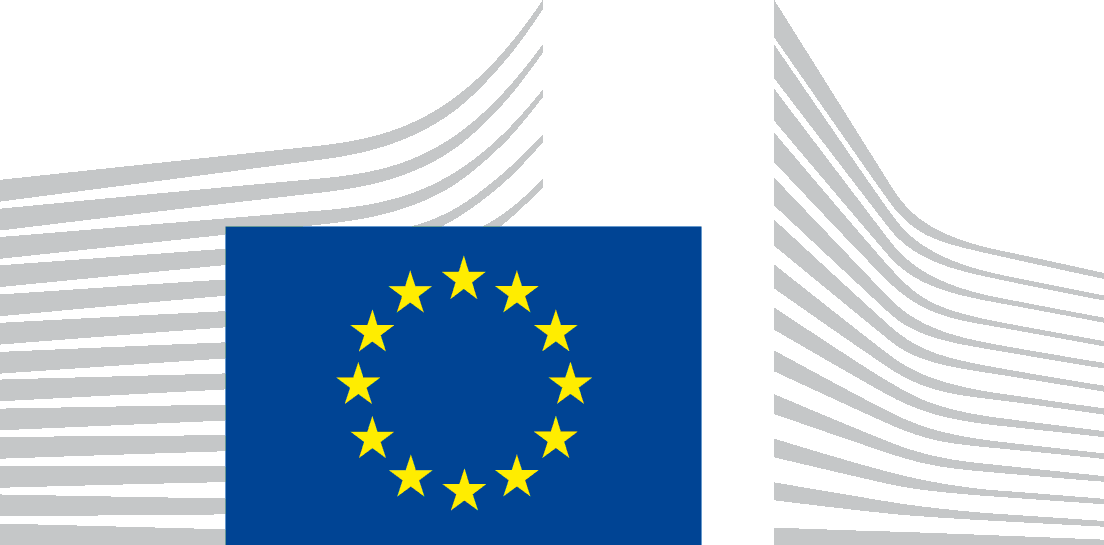 